SAINT JOHN’S ACADEMY, ALLAHABAD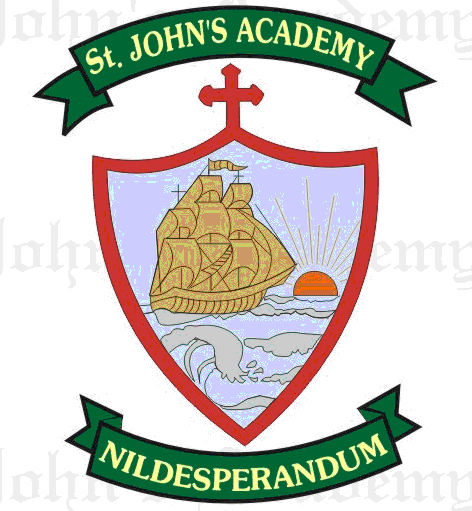 SYLLABUS FOR THE MONTHS OF ( OCT. TO NOV. )2015-2016CLASS – XNOTE: Entire years syllabus will be included in the Preliminary Examination.ENDENGLISH LANGUAGE→ ICSE Applied English  Grammar & Composition Total English Vol. IIENGLISH LANGUAGE→ ICSE Applied English  Grammar & Composition Total English Vol. IIENGLISH LANGUAGE→ ICSE Applied English  Grammar & Composition Total English Vol. IIENGLISH LANGUAGE→ ICSE Applied English  Grammar & Composition Total English Vol. IIENGLISH LANGUAGE→ ICSE Applied English  Grammar & Composition Total English Vol. IIENGLISH LANGUAGE→ ICSE Applied English  Grammar & Composition Total English Vol. IIENGLISH LITERATURE → Merchant of Venice Text Book & Work BookENGLISH LITERATURE → Merchant of Venice Text Book & Work BookENGLISH LITERATURE → Merchant of Venice Text Book & Work BookENGLISH LITERATURE → Merchant of Venice Text Book & Work BookENGLISH LITERATURE → Merchant of Venice Text Book & Work BookENGLISH LITERATURE → Merchant of Venice Text Book & Work BookENGLISH LITERATURE → Merchant of Venice Text Book & Work BookDirect and Indirect SpeechDirect and Indirect SpeechDirect and Indirect SpeechDirect and Indirect Speech                Revision                Revision                Revision                Revision                Revision                Revision                RevisionComprehension PassageComprehension PassageComprehension PassageComprehension PassageLetter ; EssayLetter ; EssayLetter ; EssayLetter ; EssayCollection of ICSE Poems & Short Stories (Text Book & Work Book)Collection of ICSE Poems & Short Stories (Text Book & Work Book)Collection of ICSE Poems & Short Stories (Text Book & Work Book)Collection of ICSE Poems & Short Stories (Text Book & Work Book)Collection of ICSE Poems & Short Stories (Text Book & Work Book)Collection of ICSE Poems & Short Stories (Text Book & Work Book)Collection of ICSE Poems & Short Stories (Text Book & Work Book)RevisionRevisionRevisionHISTORY & CIVICS → Revised Edition – Longman History and Civics for ICSE Class XHISTORY & CIVICS → Revised Edition – Longman History and Civics for ICSE Class XHISTORY & CIVICS → Revised Edition – Longman History and Civics for ICSE Class XHISTORY & CIVICS → Revised Edition – Longman History and Civics for ICSE Class XHISTORY & CIVICS → Revised Edition – Longman History and Civics for ICSE Class XHISTORY & CIVICS → Revised Edition – Longman History and Civics for ICSE Class XPHYSICS   Concise Physics for Class XPHYSICS   Concise Physics for Class XPHYSICS   Concise Physics for Class XPHYSICS   Concise Physics for Class XPHYSICS   Concise Physics for Class XPHYSICS   Concise Physics for Class XPHYSICS   Concise Physics for Class X             Revision             Revision             Revision             Revision             Revision             RevisionElectricity & MagnetismElectricity & MagnetismElectricity & Magnetism               The Contemporary World               The Contemporary World               The Contemporary World               The Contemporary World               The Contemporary World               The Contemporary World               Light               Light               Light               Light               Light               Light               Light12         The first world war (1914-1918)     12212         The first world war (1914-1918)     12212         The first world war (1914-1918)     12212         The first world war (1914-1918)     12212         The first world war (1914-1918)     12212         The first world war (1914-1918)     12213         Rise of dictatorship                          13513         Rise of dictatorship                          13513         Rise of dictatorship                          13513         Rise of dictatorship                          13513         Rise of dictatorship                          13513         Rise of dictatorship                          135CHEMISTRY Concise Chemistry for Class XCHEMISTRY Concise Chemistry for Class XCHEMISTRY Concise Chemistry for Class XCHEMISTRY Concise Chemistry for Class XCHEMISTRY Concise Chemistry for Class XCHEMISTRY Concise Chemistry for Class XCHEMISTRY Concise Chemistry for Class X14         United Nations Organisation         15014         United Nations Organisation         15014         United Nations Organisation         15014         United Nations Organisation         15014         United Nations Organisation         15014         United Nations Organisation         150             Ammonia             Ammonia             Ammonia             Ammonia             Ammonia             Ammonia             Ammonia15         Major agencies of the UNO            16115         Major agencies of the UNO            16115         Major agencies of the UNO            16115         Major agencies of the UNO            16115         Major agencies of the UNO            16115         Major agencies of the UNO            161             Nitric Acid             Nitric Acid             Nitric Acid             Nitric Acid             Nitric Acid             Nitric Acid             Nitric Acid16         Universal Declaration of                 168         Human Rights      16         Universal Declaration of                 168         Human Rights      16         Universal Declaration of                 168         Human Rights      16         Universal Declaration of                 168         Human Rights      16         Universal Declaration of                 168         Human Rights      16         Universal Declaration of                 168         Human Rights                   Sulphuric acid             Sulphuric acid             Sulphuric acid             Sulphuric acid             Sulphuric acid             Sulphuric acid             Sulphuric acid18         NAM                                                  19418         NAM                                                  19418         NAM                                                  19418         NAM                                                  19418         NAM                                                  19418         NAM                                                  194             Organic chemistry             Organic chemistry             Organic chemistry             Organic chemistry             Organic chemistry             Organic chemistry             Organic chemistryGEOGRAPHY - Total Geography for class 10GEOGRAPHY - Total Geography for class 10GEOGRAPHY - Total Geography for class 10GEOGRAPHY - Total Geography for class 10GEOGRAPHY - Total Geography for class 10GEOGRAPHY - Total Geography for class 10BIOLOGY Living Science Biology Class XBIOLOGY Living Science Biology Class XBIOLOGY Living Science Biology Class XBIOLOGY Living Science Biology Class XBIOLOGY Living Science Biology Class XBIOLOGY Living Science Biology Class XBIOLOGY Living Science Biology Class XAgriculture in India (HY)Agriculture in India (HY)Human Anatomy & Physiology cont.Human Anatomy & Physiology cont.Human Anatomy & Physiology cont.Human Anatomy & Physiology cont.Human Anatomy & Physiology cont.Industries in IndiaIndustries in IndiaReproductive SystemWaste generation and managementWaste generation and managementWaste generation and managementPopulationMaps of India & Topographical maps will be dealt simultaneously. Maps of India & Topographical maps will be dealt simultaneously. Maps of India & Topographical maps will be dealt simultaneously. Physical Health & HygienePollutionMATHEMATICS → ICSE Foundation Mathematics for Class XMATHEMATICS → ICSE Foundation Mathematics for Class XMATHEMATICS → ICSE Foundation Mathematics for Class XMATHEMATICS → ICSE Foundation Mathematics for Class XMATHEMATICS → ICSE Foundation Mathematics for Class XMATHEMATICS → ICSE Foundation Mathematics for Class XCOMPUTER APPLICATIONS→ A Text Book for Class X by Sumita AroraCOMPUTER APPLICATIONS→ A Text Book for Class X by Sumita AroraCOMPUTER APPLICATIONS→ A Text Book for Class X by Sumita AroraCOMPUTER APPLICATIONS→ A Text Book for Class X by Sumita AroraCOMPUTER APPLICATIONS→ A Text Book for Class X by Sumita AroraCOMPUTER APPLICATIONS→ A Text Book for Class X by Sumita AroraCOMPUTER APPLICATIONS→ A Text Book for Class X by Sumita AroraFactor TheoremMensurationStatisticsFactor TheoremMensurationStatisticsRevision and solving of all relevant previous years board questions.ProbabilityProbabilityInput/ OutputCOMMERCIAL APPLICATIONS → Commercial Applications Part IICOMMERCIAL APPLICATIONS → Commercial Applications Part IICOMMERCIAL APPLICATIONS → Commercial Applications Part IICOMMERCIAL APPLICATIONS → Commercial Applications Part IICOMMERCIAL APPLICATIONS → Commercial Applications Part IICOMMERCIAL APPLICATIONS → Commercial Applications Part IICOMMERCIAL APPLICATIONS → Commercial Applications Part IIHINDI-HINDI-HINDI-HINDI-9Importance of human resourcesImportance of human resourcesImportance of human resourcesImportance of human resourcesImportance of human resourcesXk| ladyuHkhM+ esa [kks;k vknehAJe dh izfr"BkAdkO; pfUædkohjozrhA  2  uohu dYiuk djksAXk| ladyuHkhM+ esa [kks;k vknehAJe dh izfr"BkAdkO; pfUædkohjozrhA  2  uohu dYiuk djksAXk| ladyuHkhM+ esa [kks;k vknehAJe dh izfr"BkAdkO; pfUædkohjozrhA  2  uohu dYiuk djksAXk| ladyuHkhM+ esa [kks;k vknehAJe dh izfr"BkAdkO; pfUædkohjozrhA  2  uohu dYiuk djksAXk| ladyuHkhM+ esa [kks;k vknehAJe dh izfr"BkAdkO; pfUædkohjozrhA  2  uohu dYiuk djksAXk| ladyuHkhM+ esa [kks;k vknehAJe dh izfr"BkAdkO; pfUædkohjozrhA  2  uohu dYiuk djksA1011Recruitment, selection & trainingPublic relationRecruitment, selection & trainingPublic relationRecruitment, selection & trainingPublic relationRecruitment, selection & trainingPublic relationRecruitment, selection & trainingPublic relationXk| ladyuHkhM+ esa [kks;k vknehAJe dh izfr"BkAdkO; pfUædkohjozrhA  2  uohu dYiuk djksAXk| ladyuHkhM+ esa [kks;k vknehAJe dh izfr"BkAdkO; pfUædkohjozrhA  2  uohu dYiuk djksAXk| ladyuHkhM+ esa [kks;k vknehAJe dh izfr"BkAdkO; pfUædkohjozrhA  2  uohu dYiuk djksAXk| ladyuHkhM+ esa [kks;k vknehAJe dh izfr"BkAdkO; pfUædkohjozrhA  2  uohu dYiuk djksAXk| ladyuHkhM+ esa [kks;k vknehAJe dh izfr"BkAdkO; pfUædkohjozrhA  2  uohu dYiuk djksAXk| ladyuHkhM+ esa [kks;k vknehAJe dh izfr"BkAdkO; pfUædkohjozrhA  2  uohu dYiuk djksA12Issues of the environmentIssues of the environmentIssues of the environmentIssues of the environmentIssues of the environmentXk| ladyuHkhM+ esa [kks;k vknehAJe dh izfr"BkAdkO; pfUædkohjozrhA  2  uohu dYiuk djksAXk| ladyuHkhM+ esa [kks;k vknehAJe dh izfr"BkAdkO; pfUædkohjozrhA  2  uohu dYiuk djksAXk| ladyuHkhM+ esa [kks;k vknehAJe dh izfr"BkAdkO; pfUædkohjozrhA  2  uohu dYiuk djksAXk| ladyuHkhM+ esa [kks;k vknehAJe dh izfr"BkAdkO; pfUædkohjozrhA  2  uohu dYiuk djksAXk| ladyuHkhM+ esa [kks;k vknehAJe dh izfr"BkAdkO; pfUædkohjozrhA  2  uohu dYiuk djksAXk| ladyuHkhM+ esa [kks;k vknehAJe dh izfr"BkAdkO; pfUædkohjozrhA  2  uohu dYiuk djksAXk| ladyuHkhM+ esa [kks;k vknehAJe dh izfr"BkAdkO; pfUædkohjozrhA  2  uohu dYiuk djksAXk| ladyuHkhM+ esa [kks;k vknehAJe dh izfr"BkAdkO; pfUædkohjozrhA  2  uohu dYiuk djksAXk| ladyuHkhM+ esa [kks;k vknehAJe dh izfr"BkAdkO; pfUædkohjozrhA  2  uohu dYiuk djksAXk| ladyuHkhM+ esa [kks;k vknehAJe dh izfr"BkAdkO; pfUædkohjozrhA  2  uohu dYiuk djksAXk| ladyuHkhM+ esa [kks;k vknehAJe dh izfr"BkAdkO; pfUædkohjozrhA  2  uohu dYiuk djksAXk| ladyuHkhM+ esa [kks;k vknehAJe dh izfr"BkAdkO; pfUædkohjozrhA  2  uohu dYiuk djksASUPW      Basket with polythene     Wind Chime with bottles.SUPW      Basket with polythene     Wind Chime with bottles.